39η ΠΡΟΣΚΛΗΣΗ ΣΥΓΚΛΗΣΗΣ ΟΙΚΟΝΟΜΙΚΗΣ ΕΠΙΤΡΟΠΗΣΚαλείστε να προσέλθετε σε τακτική συνεδρίαση της Οικονομικής Επιτροπής, που θα διεξαχθεί στην αίθουσα συνεδριάσεων του Δημοτικού Καταστήματος την 12η του μηνός Σεπτεμβρίου έτους 2023, ημέρα Τρίτη και ώρα 12:00 για την συζήτηση και λήψη αποφάσεων στα παρακάτω θέματα της ημερήσιας διάταξης, σύμφωνα με τις σχετικές διατάξεις του άρθρου 75 Ν.3852/10, όπως αντικαταστάθηκε από το άρθρο 77 του Ν.4555/18 και ισχύει :1. Ανάκληση της αριθμ.403/2023 Απόφασης Οικονομικής Επιτροπής και εκ νέου έγκριση της 11ης αναμόρφωσης του προϋπολογισμού οικονομικού έτους 2023.2. Έγκριση αποζημίωσης δαπανών μετακίνησης της Δημοτικής Συμβούλου κας Βασιλικής-Ελένης Μητσιάδη, από 04 έως 06 Οκτωβρίου 2023.3. Έγκριση Πρακτικών 1 και 2 του με αριθμ. συστ. 196443 ηλεκτρονικού διαγωνισμού της αριθμ. 30736/20-06-2023 Διακήρυξης  για την: «Προμήθεια ηλεκτρικού ρεύματος και φυσικού αερίου του Δήμου Τρικκαίων και των Νομικών του Προσώπων».4. Έγκριση Πρακτικού ΙΙΙ  της Επιτροπής Διαγωνισμού – κατακύρωση αποτελέσματος του αριθμ. 195758 ηλεκτρονικού διαγωνισμού: «προμήθεια τροφίμων στο πλαίσιο του επιχειρησιακού προγράμματος επισιτιστικής και βασικής υλικής συνδρομής του ΤΑΜΕΙΟΥ ΕΥΡΩΠΑΪΚΗΣ ΒΟΗΘΕΙΑΣ ΠΡΟΣ ΤΟΥΣ ΑΠΟΡΟΥΣ (Τ.Ε.Β.Α.)  για τις ανάγκες της ΚΟΙΝΩΝΙΚΗΣ ΣΥΜΠΡΑΞΗΣ ΤΗΣ Π.Ε. ΤΡΙΚΑΛΩΝ».   Αριθμ.  Διακήρυξης:  30551/07-06-20235. Παράταση καταληκτικής ημερομηνίας υποβολής προσφορών της ανοικτής ηλεκτρονικής διαγωνιστικής διαδικασίας άνω των ορίων  για την Πράξη:  «Ψηφιακό Ασκληπιείο – Πάρκο Ασκληπιού», Υποέργο 1: «Προμήθεια Υλικοτεχνικής Υποδομής για τη Λειτουργία του Ψηφιακού Ασκληπιείου – Πάρκου Ασκληπιού», προϋπ/σμού δαπάνης  522.856,37€, συμπεριλαμβανομένου του ΦΠΑ.6. Έγκριση  του πρακτικού φανερής πλειοδοτικής δημοπρασίας για την  εκμίσθωση  του κυλικείου ΚΑΠΗ Πλατάνου.7. Έγκριση  του πρακτικού φανερής πλειοδοτικής δημοπρασίας για την  εκμίσθωση  του κυλικείου ΚΑΠΗ Ριζώματος.8. Έγκριση Πρακτικού  2  της Επιτροπής διενέργειας του ανοιχτού ηλεκτρονικού  διαγωνισμού επιλογής αναδόχου για την κατασκευή του έργου:  «ΑΓΡΟΤΙΚΗ ΟΔΟΠΟΙΙΑ ΔΗΜΟΥ ΤΡΙΚΚΑΙΩΝ».Πίνακας Αποδεκτών	ΚΟΙΝΟΠΟΙΗΣΗ	ΤΑΚΤΙΚΑ ΜΕΛΗ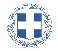 ΕΛΛΗΝΙΚΗ ΔΗΜΟΚΡΑΤΙΑ
ΝΟΜΟΣ ΤΡΙΚΑΛΩΝΔΗΜΟΣ ΤΡΙΚΚΑΙΩΝΔ/ΝΣΗ ΔΙΟΙΚΗΤΙΚΩΝ ΥΠΗΡΕΣΙΩΝΤΜΗΜΑ ΔΙΟΙΚΗΤΙΚΗΣ ΥΠΟΣΤΗΡΙΞΗΣΓραμματεία Οικονομικής ΕπιτροπήςΤρίκαλα, 8 Σεπτεμβρίου 2023
Αριθ. Πρωτ. : 41000ΠΡΟΣ :Τα μέλη της ΟικονομικήςΕπιτροπής (Πίνακας Αποδεκτών)(σε περίπτωση κωλύματος παρακαλείσθε να ενημερώσετε τον αναπληρωτή σας).Η Πρόεδρος της Οικονομικής ΕπιτροπήςΣοφία ΑλεστάΑντιδήμαρχος Βαβύλης Στέφανος Ντιντής Παναγιώτης Λάππας Μιχαήλ Λεβέντη-Καρά Ευθυμία Κωτούλας Ιωάννης Λασπάς Αχιλλεύς Ζιώγας ΓεώργιοςΚαϊκης ΓεώργιοςΔήμαρχος & μέλη Εκτελεστικής ΕπιτροπήςΓενικός Γραμματέας  Δ.ΤρικκαίωνΑναπληρωματικά μέλη Ο.Ε. 